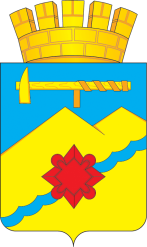 АДМИНИСТРАЦИЯ МУНИЦИПАЛЬНОГО ОБРАЗОВАНИЯГОРОД МЕДНОГОРСК ОРЕНБУРГСКОЙ ОБЛАСТИПОСТАНОВЛЕНИЕ__________________________________________________________________«Об утверждении Порядка принятия решений о заключении от имени муниципального образования город Медногорск муниципальных контрактов на поставку товаров, выполнение работ, оказание услуг для обеспечения муниципальных нужд, соглашений о муниципально-частном партнерстве и концессионных соглашений на срок, превышающий срок действия утвержденных лимитов бюджетных обязательств»В соответствии со статьей 72 и пунктом 6 статьи 78 Бюджетного кодекса  Российской Федерации, постановлением Правительства Российской Федерации  от 26.11.2013 г. № 1071 «Об утверждении Правил принятия решений о заключении от имени Российской Федерации государственных контрактов на поставку товаров, выполнение работ, оказание услуг для обеспечения федеральных нужд, соглашений о государственно-частном партнерстве и концессионных соглашений на срок, превышающий срок действия утвержденных лимитов бюджетных обязательств», руководствуясь Уставом города Медногорск:1. Утвердить  Порядок  принятия  решений  о  заключении  от  имени Администрации города Медногорск муниципальных контрактов на поставку товаров, выполнение работ, оказание услуг для обеспечения муниципальных нужд, соглашений о муниципально - частном партнерстве и концессионных соглашений на срок, превышающий срок действия утвержденных лимитов бюджетных обязательств, согласно приложению.2. Отделу информационных технологий администрации города (Р.Р. Гарифуллин) разместить на официальном сайте администрации города в сети Интернет, опубликовать данное постановление в газете «Медногорский рабочий»3.  Контроль за выполнением   настоящего   постановления   возложить на заместителя главы муниципального образования Медногорск по финансово-экономической политике - начальника финансового отдела администрации города Никитину И.В.4. Постановление вступает в силу после его опубликования в газете «Медногорский рабочий». Глава города  				                                         А.В. НижегородовПриложениек постановлению администрации города Медногорскаот  22.09.2020   № 1504-паПорядок
принятия решений о заключении от имени муниципального образования город Медногорск муниципальных контрактов на поставку товаров, выполнение работ, оказание услуг для обеспечения муниципальных нужд, соглашений о муниципально-частном партнерстве и концессионных соглашений на срок, превышающий срок действия утвержденных лимитов бюджетных обязательств(далее - Порядок)
1. Настоящий Порядок определяет порядок принятия решений о заключении муниципальных контрактов на поставку товаров, выполнение работ, оказание услуг для обеспечения муниципальных нужд, осуществляемых в соответствии с законодательством Российской Федерации о контрактной системе в сфере закупок товаров, работ, услуг для обеспечения государственных и муниципальных нужд, соглашений о муниципально-частном партнерстве, публичным партнером в которых является Администрация города Медногорска, заключаемых в соответствии с законодательством Российской Федерации о муниципально-частном партнерстве, и концессионных соглашений, концедентом по которым выступает муниципальное образование город Медногорск, заключаемых в соответствии с законодательством Российской Федерации о концессионных соглашениях, в случаях, установленных Бюджетным кодексом Российской Федерации, на срок, превышающий срок действия утвержденных лимитов бюджетных обязательств.2. Муниципальные заказчики вправе заключать муниципальные контракты на выполнение работ, оказание услуг для обеспечения муниципальных нужд, длительность производственного цикла выполнения, оказания которых превышает срок действия утвержденных лимитов бюджетных обязательств, в пределах средств, предусмотренных решениями, принимаемыми в форме постановлений администрации города Медногорска, либо решениями о подготовке и реализации бюджетных инвестиций в объекты капитального строительства муниципальной собственности, принимаемыми в форме постановления администрации города Медногорска, в соответствии со статьей 79 Бюджетного кодекса Российской Федерации. 3. Концессионные соглашения, концедентом по которым выступает муниципальное образование город Медногорск, могут заключаться на срок, превышающий срок действия утвержденных лимитов бюджетных обязательств, на основании решений администрации города Медногорска о заключении концессионных соглашений, принимаемых в соответствии с законодательством Российской Федерации о концессионных соглашениях, в пределах средств, предусмотренных нормативными правовыми актами администрации города Медногорска либо решениями о подготовке и реализации бюджетных инвестиций в объекты капитального строительства муниципальной собственности, принимаемыми в форме постановления администрации города Медногорска, в соответствии со статьей 79 Бюджетного кодекса Российской Федерации. 4. При заключении в рамках муниципальных программ города Медногорска муниципальных контрактов на выполнение работ по содержанию автомобильных дорог общего пользования местного значения и искусственных сооружений на них, срок производственного цикла выполнения которых превышает срок действия утвержденных лимитов бюджетных обязательств, годовой предельный объем средств, предусматриваемых на оплату таких муниципальных контрактов за пределами планового периода, не может превышать максимальный годовой объем лимитов бюджетных обязательств, утвержденных на ремонт и содержание автомобильных дорог общего пользования местного значения и искусственных сооружений на них в пределах текущего финансового года и планового периода. 5. Соглашения о муниципально-частном партнерстве, публичным партнером в которых выступает администрация города Медногорска, концессионные соглашения, концедентом по которым выступает администрация города Медногорска, могут быть заключены на срок, превышающий срок действия утвержденных получателю средств местного бюджета лимитов бюджетных обязательств, на основании решений администрации города Медногорска о заключении соглашений о муниципально-частном партнерстве, принимаемых в соответствии с законодательством Российской Федерации о муниципально-частном партнерстве, концессионных соглашений, принимаемых в соответствии с законодательством Российской Федерации о концессионных соглашениях, в рамках муниципальных программ города Медногорска на срок и в пределах средств, которые предусмотрены соответствующими мероприятиями указанных программ.В случае если предполагаемый срок действия соглашения о муниципально-частном партнерстве, заключаемого в рамках муниципальной программы города Медногрска в соответствии с настоящим пунктом, превышает срок реализации указанной программы, такое соглашение о муниципально-частном партнерстве может быть заключено на основании решения администрации города Медногорска о реализации проекта муниципально-частного партнерства, принимаемого в соответствии с законодательством Российской Федерации о муниципально-частном партнерстве, проект которого согласован в установленном порядке с финансовым отделом администрации города Медногорска и отделом экономики администрации города Медногорска.В случае если предполагаемый срок действия концессионного соглашения, заключаемого в рамках муниципальной программы города Медногорска в соответствии с настоящим пунктом, превышает срок реализации указанной программы, такое концессионное соглашение может быть заключено на основании решения администрации города Медногорска о заключении концессионного соглашения, принимаемого в соответствии с законодательством Российской Федерации о концессионных соглашениях, проект которого согласован в установленном порядке финансовым отделом администрации города Медногорска и отделом экономики администрации города Медногорска.6. Муниципальные контракты на выполнение работ, оказание услуг для обеспечения муниципальных нужд, длительность производственного цикла выполнения, оказания которых превышает срок действия утвержденных лимитов бюджетных обязательств, не указанные в пункте 4 настоящего Порядка, могут заключаться на срок и в пределах средств, которые предусмотрены постановлениями администрации города Медногорска устанавливающим:- планируемые результаты выполнения работ, оказания услуг;- описание состава работ, услуг;- предельный срок выполнения работ, оказания услуг с учетом сроков, необходимых для определения подрядчиков, исполнителей;- предельный объем средств на оплату долгосрочного муниципального контракта с разбивкой по годам. 7. Проект постановления в обязательном порядке подлежит согласованию с финансовым отделом администрации города Медногорск. В финансовый отдел администрации города Медногорска проект постановления для согласования представляется с обязательным наличием пояснительной записки к нему.	Финансовый отдел администрации города Медногорска согласовывает проект постановления при соблюдении следующих условий:- не превышение предельного объема средств, предусматриваемых на оплату муниципального контракта в текущем финансовом году и плановом периоде, над объемом бюджетных ассигнований, предусмотренных решением о бюджете города Медногорска на соответствующий финансовый год и на плановый период, и средств, предусмотренных бюджетной сметой;    -не превышение годового предельного объема средств, предусматриваемых на оплату муниципального контракта за пределами планового периода, над максимальным годовым объемом средств на оплату указанного муниципального контракта в пределах планового периода (в текущем финансовом году).22.09.2020№  1504-па